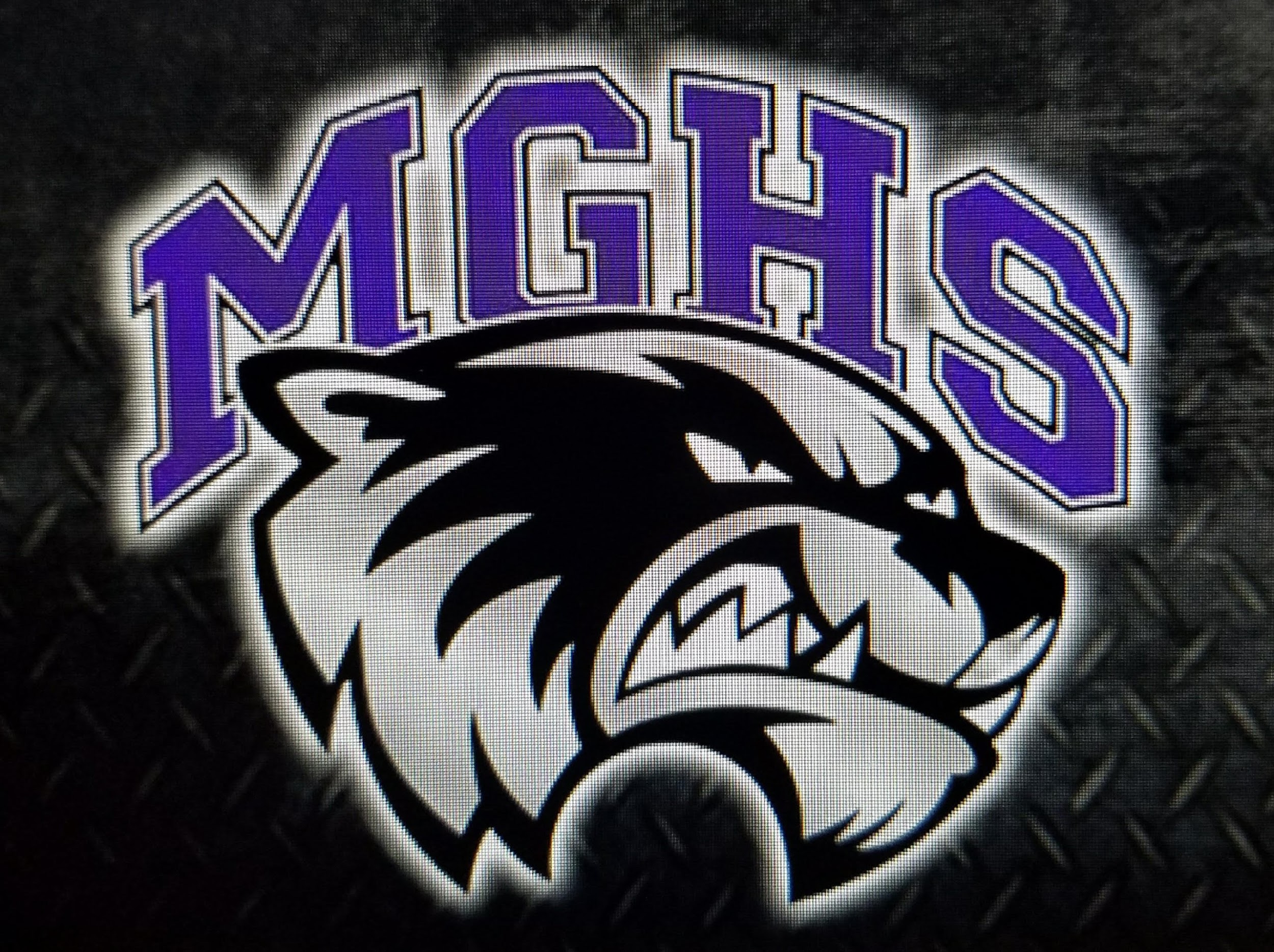 Miller Grove High School PTSA Presentation - 10/25/18HEY STUDENTS! WHERE ARE YOU GOING AFTER MILLER GROVE HIGH SCHOOL?Four Year College, Two Year College, Technical College, Military Service, Full-time Employment - PARENTS & GUARDIANS...LET’S HELP THEM GET THERE!Explore Life After High Schoolhttps://www.mynextmove.org/Georgia Labor Market Explorer - https://explorer.gdol.ga.gov/vosnet/Default.aspxASVAB Career Exploration & Testing for Military - https://www.todaysmilitary.com/joining/asvab-testSteps To Success REGISTER FOR PSAT (9TH/10TH GRADES) & SAT (11TH/12TH GRADES)https://collegereadiness.collegeboard.org/sat/register/dates-deadlinesSTUDY & ASK FOR HELP 9TH-12TH GRADERS - BUILD YOUR RESUMEEXTRA CURRICULAR ACTIVITIESCOMMUNITY SERVICEWORK EXPERIENCESACCOMPLISHMENTS SENIORS: SUBMIT COLLEGE APPLICATIONS TWO WEEKS BEFORE DUE DATECONSIDER THE COMMON APPLICATION - OVER 800 COLLEGES & FILL OUT ONE APPLICATION - https://www.commonapp.org/PREPARE YOUR COLLEGE ESSAYSGET LETTER OF RECOMMENDATIONS FROM TEACHERS, COUNSELOR, JOB SUPERVISOR FOR COLLEGES WITH JANUARY 2019 DEADLINESSPEAK WITH YOUR COUNSELOR - 678-875-1132 INFOMiller Grove High School PTSA - Email: mghsptsa1@gmail.com - Ph. (740) 561-1996DUAL ENROLLMENTA program that provides funding for students that are enrolled to take approved college-level coursework for credit towards both high school and college graduation requirements. Georgia Student Finance Commission (770) 724-9030 For more info please visit www.gafutures.orgHOPE SCHOLARSHIPYou must have a minimum HOPE G.P.A. of 3.0 to qualify for the scholarship. Georgia Student Finance Commission (770) 724-9030 - Please visit www.gafutures.orgMORE SCHOLARSHIPS Scholarships for almost every profession you want to pursuehttps://www.gafutures.org/scholarship-searchCourage to Grow Scholarship DEADLINE: Last business day of each monthhttps://couragetogrowscholarship.com/ General Scholarship: Write an essay on your educational careers & life goalshttp://www.abbottandfenner.com/scholarships.php$5,000 Scholarship - Short essay on “Why Education Matters” - Deadline 11/30/18https://www.unigo.com/scholarships/our-scholarships/education-matters-scholarshipBE INFORMED! STAY UP‐TO‐DATE! Join the Miller Grove High School PTSA - Only $10                  Support the PTSA that’s Working Together With You!Sign up for the PTSA Weekly Wolverine E-newsletter - get the latest school-wide MGHS events, programs, scholarship deadlines, volunteer opportunities and more! https://www.facebook.com/millergrovehighptsa then click on “Email Signup” on the left side of pageAppreciate Our Teachers, Counselors, Coaches, Staff & Administrators who support the students and families in this processMiller Grove High School PTSA - Email: mghsptsa1@gmail.com - Ph. (740) 561-1996